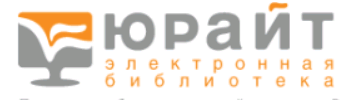 Список изданий, доступных Новосибирскому государственному техническому университетуЭлектронные издания для ИСТМетодика непрерывного профессионального развития кадров сферы дополнительного образования детей : учебное пособие / А. В. Золотарева [и др.] ; под научной редакцией А. В. Золотаревой. — 2-е изд., испр. и доп. — Москва : Издательство Юрайт, 2023. — 239 с. — (Высшее образование). — ISBN 978-5-534-09033-8. — Текст : электронный // Образовательная платформа Юрайт [сайт]. — URL: https://urait.ru/bcode/513427 (дата обращения: 28.02.2023).Методика преподавания по программам дополнительного образования в избранной области деятельности : учебное пособие для среднего профессионального образования / Л. В. Байбородова [и др.] ; под редакцией Л. В. Байбородовой. — 2-е изд., испр. и доп. — Москва : Издательство Юрайт, 2023. — 241 с. — (Профессиональное образование). — ISBN 978-5-534-06828-3. — Текст : электронный // Образовательная платформа Юрайт [сайт]. — URL: https://urait.ru/bcode/516057 (дата обращения: 28.02.2023).